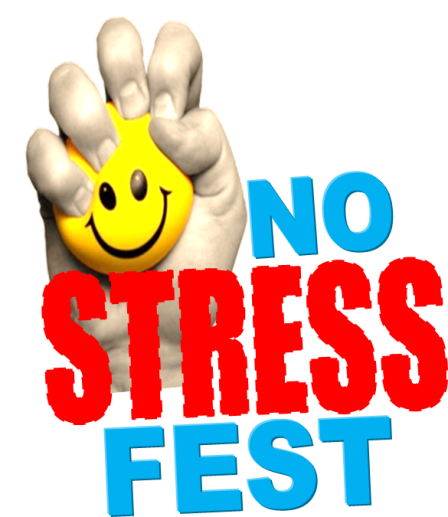 Participant Tally Sheet - PasadenaFebruary 7th, 2015TimeAdultsAdultsChildrenTimeMaleFemaleChildren11:00 to 11:3011:30 to 12:0012:00 to 12:3012:30 to 1:001:00 to 1:301:30 to 2:002:00 to 2:302:30 to 3:00